Отчет о мероприятиях, проведенных в рамках Всероссийского фестиваля энергосбережения «Вместе ярче» в ГБОУ СОШ с.Хворостянка.В  ГБОУ СОШ с.Хворостянка прошел ряд мероприятий в рамках Всероссийского фестиваля энергосбережение «Вместе ярче». Обучающиеся школы приняли участие в тематических мероприятиях. В младших классах прошли классные часы о пользе электроэнергии и необходимости её беречь, дети играли в игру «Хорошо – плохо», где ребята выразили своё отношение к  бережному и к нерациональному использованию данного ресурса. Ученики средних классов вместе с классными руководителями  составили алгоритм простых решений, которые помогают сберечь электрическую энергию. Так же учащимся было объяснено, как обращаться с бытовыми электроприборами. В старших классах прошел классный час «Энергосбережение: дело всех или каждого?». На этих мероприятиях рассматривались вопросы о роли энергосбережения в сохранении экологии Земли и какие правила необходимо соблюдать каждому , чтобы сберечь природные ресурсы. Ребята получили памятки «Краткие рекомендации по энергосбережению в быту», ответили на вопросы анкеты, в конце классного часа прошла игра- викторина «Энергоэрудит».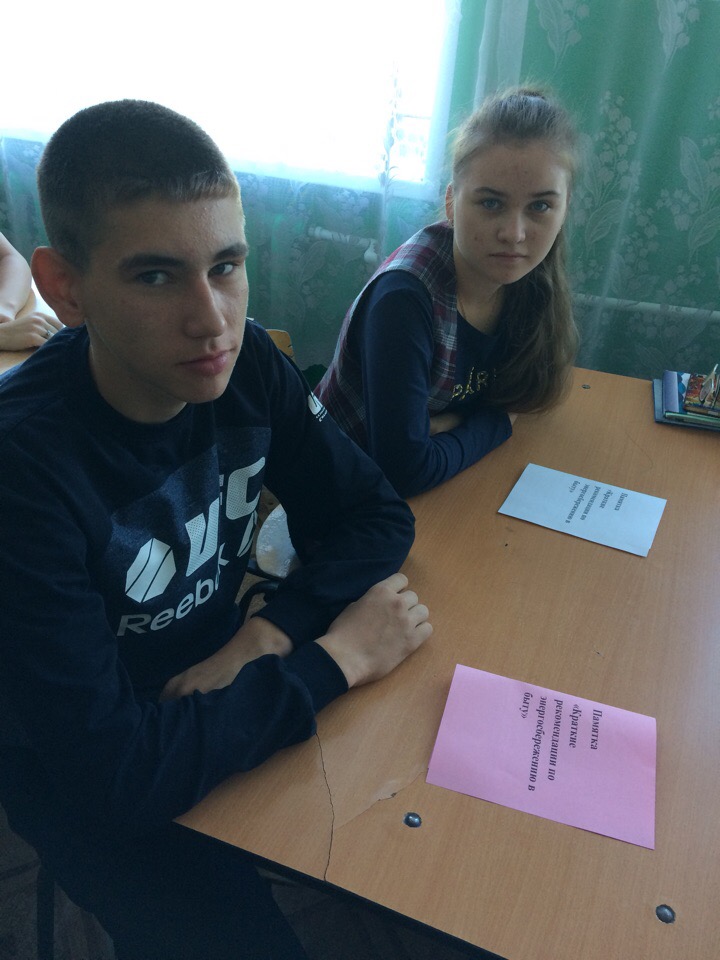 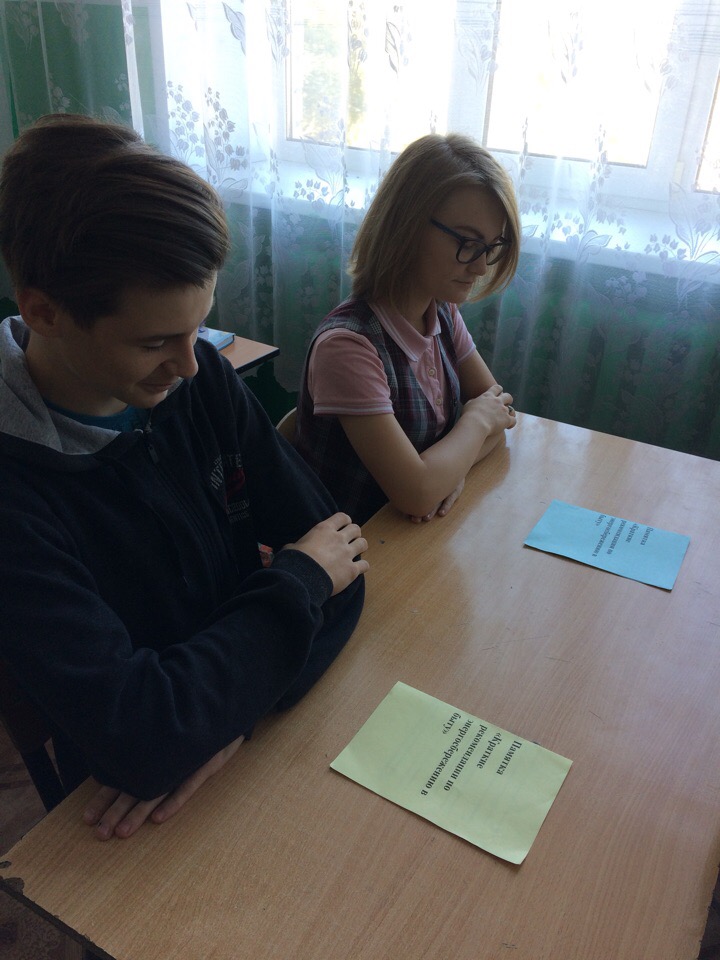 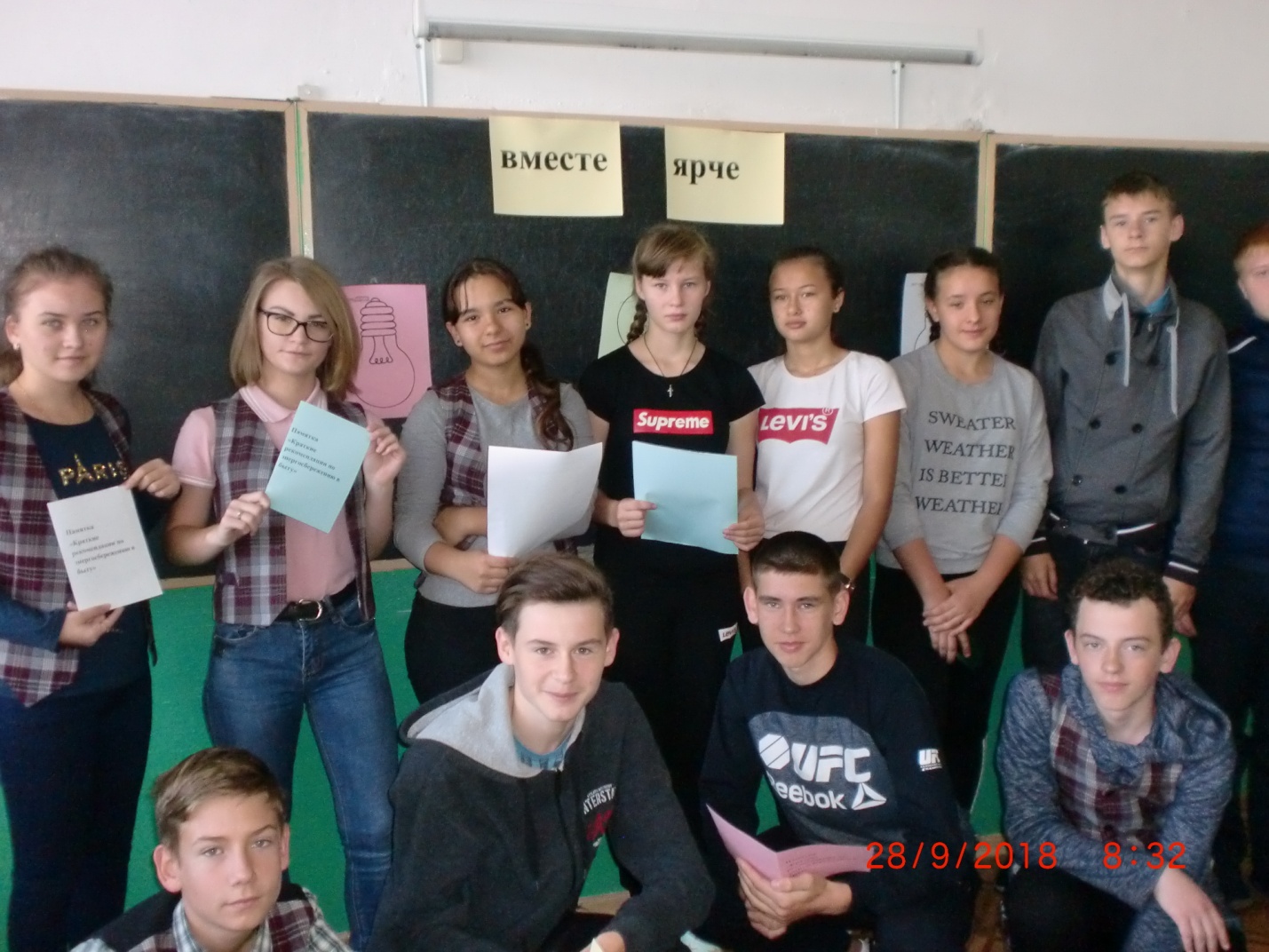 